Паспорт инвестиционной площадки____________________________________________________* в случае отсутствия подключенных объектов инженерной инфраструктуры, необходимо указать расстояние от инженерных сетей.Адрес площадкиАдрес площадкиНаименование субъекта РФЧеченская РеспубликаНаименование районаКурчалоевский муниципальный районНаименование города/сельского поселенияХиди-Хуторское сельское поселениеНаименование улицы, №б/нКонтактные данныеКонтактные данныеФ.И.О. Руководителя-Телефон:+7(928) 642-62-35E-mail:-Основные сведенияОсновные сведенияСобственник Муниципальная собственностьВид деятельности-Площадь земельного участка12000 кв.м.±Категория земель, разрешённый вид использованияЗемли населенных пунктовКадастровый номер-Наличие зданий и сооружений, площадь кв.м. (в т.ч. склады, цехи, гаражи, ангары, навесы и т.д.)-Инженерная инфраструктура*Инженерная инфраструктура*Электроэнергия500 м.Газ25 м.Вода-Канализация-Телефон-Интернет-Транспортная доступностьТранспортная доступностьУдаленность от автомагистралей 10 м.Удаленность от железнодорожных путей, ближайшая станция 35 км.Удаленность от аэропорта 65 км. Дополнительные сведения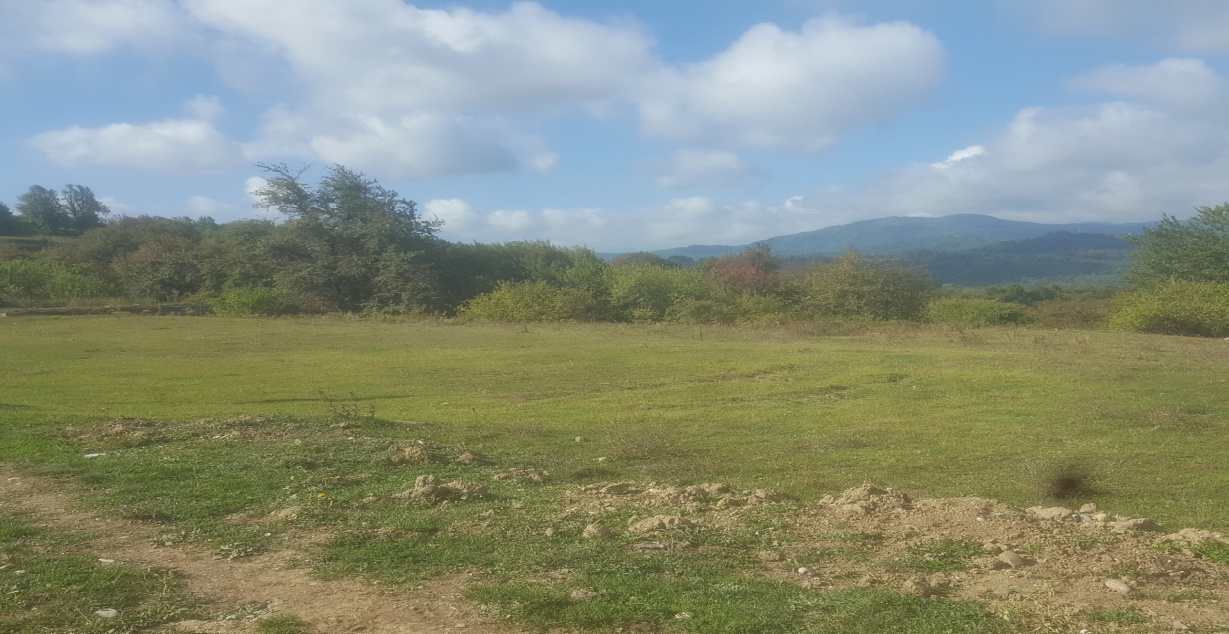 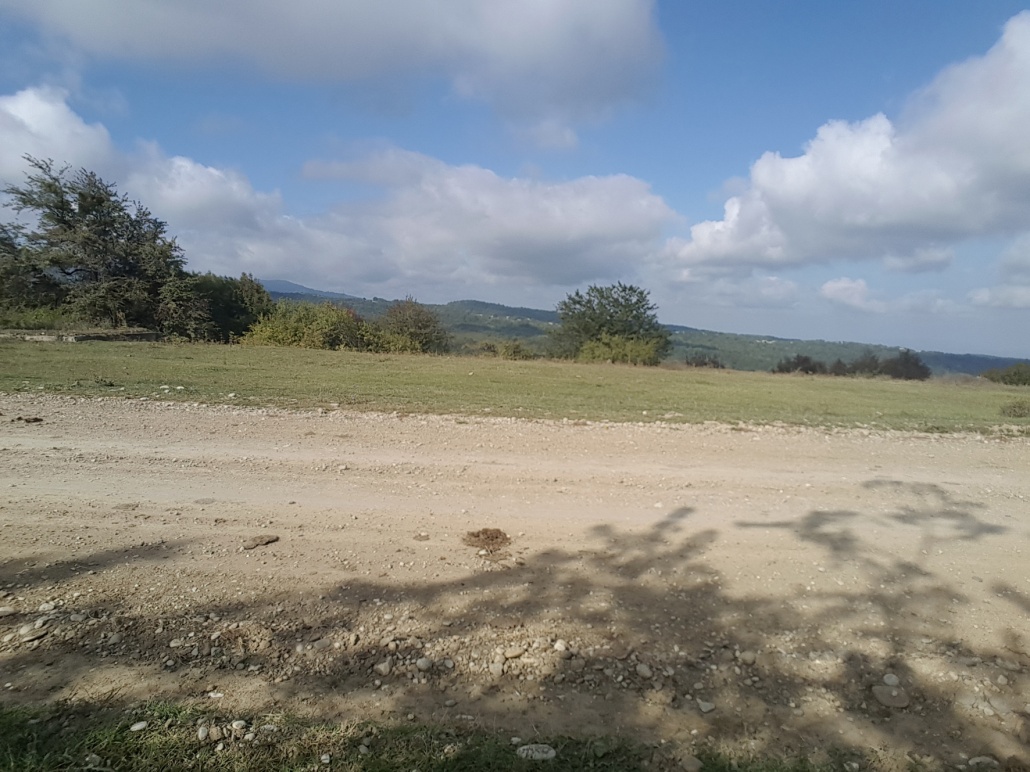 